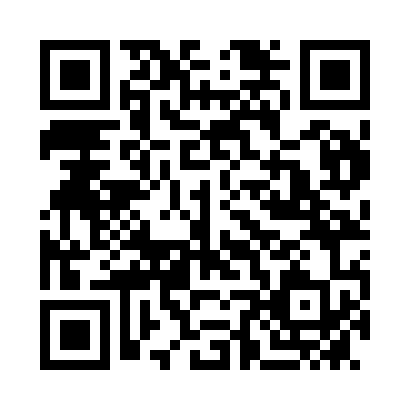 Prayer times for Nuziders, AustriaMon 1 Apr 2024 - Tue 30 Apr 2024High Latitude Method: Angle Based RulePrayer Calculation Method: Muslim World LeagueAsar Calculation Method: ShafiPrayer times provided by https://www.salahtimes.comDateDayFajrSunriseDhuhrAsrMaghribIsha1Mon5:126:591:254:597:519:312Tue5:106:571:245:007:529:333Wed5:086:551:245:007:549:354Thu5:056:531:245:017:559:365Fri5:036:511:235:027:569:386Sat5:016:491:235:027:589:407Sun4:586:471:235:037:599:428Mon4:566:451:235:048:009:449Tue4:536:431:225:048:029:4510Wed4:516:421:225:058:039:4711Thu4:486:401:225:058:059:4912Fri4:466:381:215:068:069:5113Sat4:436:361:215:078:079:5314Sun4:416:341:215:078:099:5515Mon4:396:321:215:088:109:5716Tue4:366:301:205:088:129:5917Wed4:346:281:205:098:1310:0118Thu4:316:271:205:108:1410:0319Fri4:296:251:205:108:1610:0520Sat4:266:231:205:118:1710:0721Sun4:246:211:195:118:1810:0922Mon4:216:191:195:128:2010:1123Tue4:196:181:195:128:2110:1324Wed4:166:161:195:138:2310:1525Thu4:146:141:195:138:2410:1726Fri4:116:121:195:148:2510:1927Sat4:096:111:185:148:2710:2128Sun4:066:091:185:158:2810:2329Mon4:036:071:185:158:2910:2530Tue4:016:061:185:168:3110:28